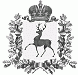 АДМИНИСТРАЦИЯ РАБОЧЕГО ПОСЁЛКА ШАРАНГАШАРАНГСКОГО МУНИЦИПАЛЬНОГО РАЙОНАНИЖЕГОРОДСКОЙ ОБЛАСТИПОСТАНОВЛЕНИЕ16.11.2020 							N169О сносе домов на территории рабочего поселка Шаранга Шарангского муниципального района Нижегородской области                 На основании распоряжения администрации Шарангского муниципального района Нижегородской области от 23.04.2013 года №282 «О признании многоквартирных домов аварийными, подлежащими сносу, и жилого помещения непригодным для проживания», администрация рабочего посёлка Шаранга Шарангского муниципального района Нижегородской области (далее – администрация)  п о с т а н о в л я е т:         1.Произвести снос домов,  расположенных по адресам: - Нижегородская область, Шарангский район, рабочий поселок Шаранга, улица Ленина  дом 47.- Нижегородская область, Шарангский район, рабочий поселок Шаранга, улица Строителей  дом 14.         2. Контроль за исполнением настоящего постановления оставляю за собой.Глава администрации                                                                                            С.В.Краев